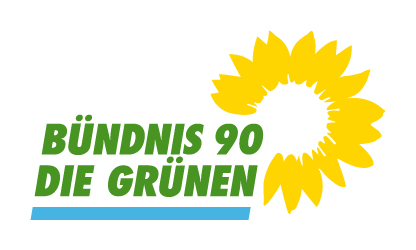 Gemeinderatsfraktion Crailsheim (LK Schwäbisch-Hall)Bündnis 90/ Die Grünen 6 Mandate (14,0 %); davon 2 FrauenKV Schwäbisch Hall:  Crailsheim (gruene-sha.de)